~Louisiana Historical Records Advisory Board~~Friday, November 20, 201510:00 a.m. Louisiana State Archives3851 Essen Lane, Baton Rouge, LA 70809Louisiana Historical Records Advisory BoardThe Mission of the Louisiana Historical Records Advisory Board established by Executive Order MJF 98-31 is to assist in, support, coordinate and advocate for the identification, collection, preservation, management, use and accessibility of records that document all of Louisiana’s people, communities, organizations, businesses, and governments.  It is the Vision of the LHRAB that the historical records of all Louisiana’s people will be identified, collected, preserved, maintained, made available to and used by Louisianians to increase their knowledge of the history and cultures of this diverse state and to ensure their rights.Carrie Fager, 	Records Manager StatewideJon A. Gegenheimer, Louisiana Clerks of Court AssociationFlorent Hardy, Jr., Ph.D., State Archives, CoordinatorJacqueline L. Jones, Member at LargeTara E. Laver, Archivist, LSU, Assistant CoordinatorBrian S. Lestage, Louisiana Clerks of Court AssociationEmilie “Lee” Leumas, Member at LargeBrenda B. Parsons, Member at LargeTammy Foster, Louisiana Clerks of Court AssociationMichael Wynne, Member at Large2 VACANT POSITIONS~~AGENDA~~~~Welcome~~~~Introductions~~~~Reports/Updates on Member Activities~~ Review of March 11, 2015, Meeting Minutes~~Open Discussion~~                            2016 Meeting DatesPlanned Brochure                   Suggestions for Possible Symposiums/Conferences/Activities for                              Archives Month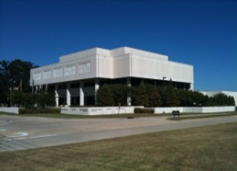 Tom Schedler				Florent Hardy, Jr., h.D.Secretary of State				State Archivist						LHRAB Coordinator